Purposes of a CLWTo deepen the commitment to Christ among Cursillistas, uniting them throughout the country.To clarify the purpose and method of the Cursillo Movement, especially the post-cursillo, encouraging leaders to develop a strong movement.To give Curillistas a clear understanding of their roles and the methods they have available to make the Cursillo Movement an effective instrument in the evangelization of environments.To help the leadership of Diocesan Cursillo Movements deal with any problems in their local movements and to assist em in their work of making diocesan movements more effective.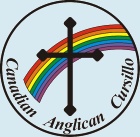 What does a CLW Include?An opportunity for sharing with Cursillistas from other DiocesesWorshipMusicWork sessionsTalksIntroductory talkWhat is Fundamental for Being a Christian?The ChurchSpiritual DirectionHow the Fourth Day FitsGroup Reunion and UltreyaThe Cursillo Leader and Personal ContactPrecursillo and the Authentic 3-day WeekendLeaders School/Servant CommunityDeepening our Union with GodThe Place of the Movement in Evangelizing EnvironmentsThe Job Ahead—You and IDiscussionsTable discussions and time for questions follow most talks. There is opportunity for participants to raise questions or concerns that they wish to have addressed during the weekend.host movement will act as timekeeper for the weekend.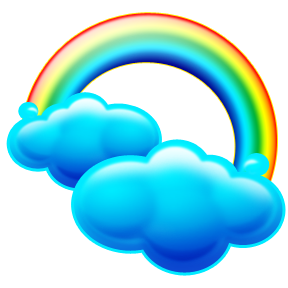 Who Should Attend a CLW?A CLW is meant for any Cursillista who wants to broaden his or her understanding of Cursillo. The CLW is designed to help Cursillistas deepen their commitment to Christ, discover their leadership roles or leadership potential, and better understand both the Cursillo method and the Cursillo movement Who Leads a CLW?The Canadian Anglican Cursillo Secretariat (CACS), which is made up of representatives elected by the member Diocesan Cursillo Movements, selects a team of three leaders for each CLW. One of the team will be a priest who will act as spiritual director for the weekend. A representative from the itself. It is particularly beneficial for a host movement to encourage participants from other Diocesan movements, as the sharing is thus enhanced.REGISTRATION FORMCost (including meals):  $45Name: ____________________________Street: ____________________________City: _____________________________Postal Code: _______________________E-mail: ___________________________Allergies (Special Dietary Needs): Cursillo Background:I made my Cursillo in ________ (year)I am active in Group Reunion: _Ultreya: _Send completed registration form to:Cursillo 900 Vancouver Street,Victoria,  V8V 3V7John Moranmoranj@telus.netTelephone:	1-250 656 7494Billeting in the Victoria areaContact Marion White at 1-778-265-3649email: DennWhite@shaw.ca******************The Cursillo Learners Workshop consists of a three-day weekend:6 pm Friday April 289 am Saturday April299 am Sunday April 30(Meals will be provided)For more information, contact:Jane Fowler1-250 245 3480janeyf@shaw.ca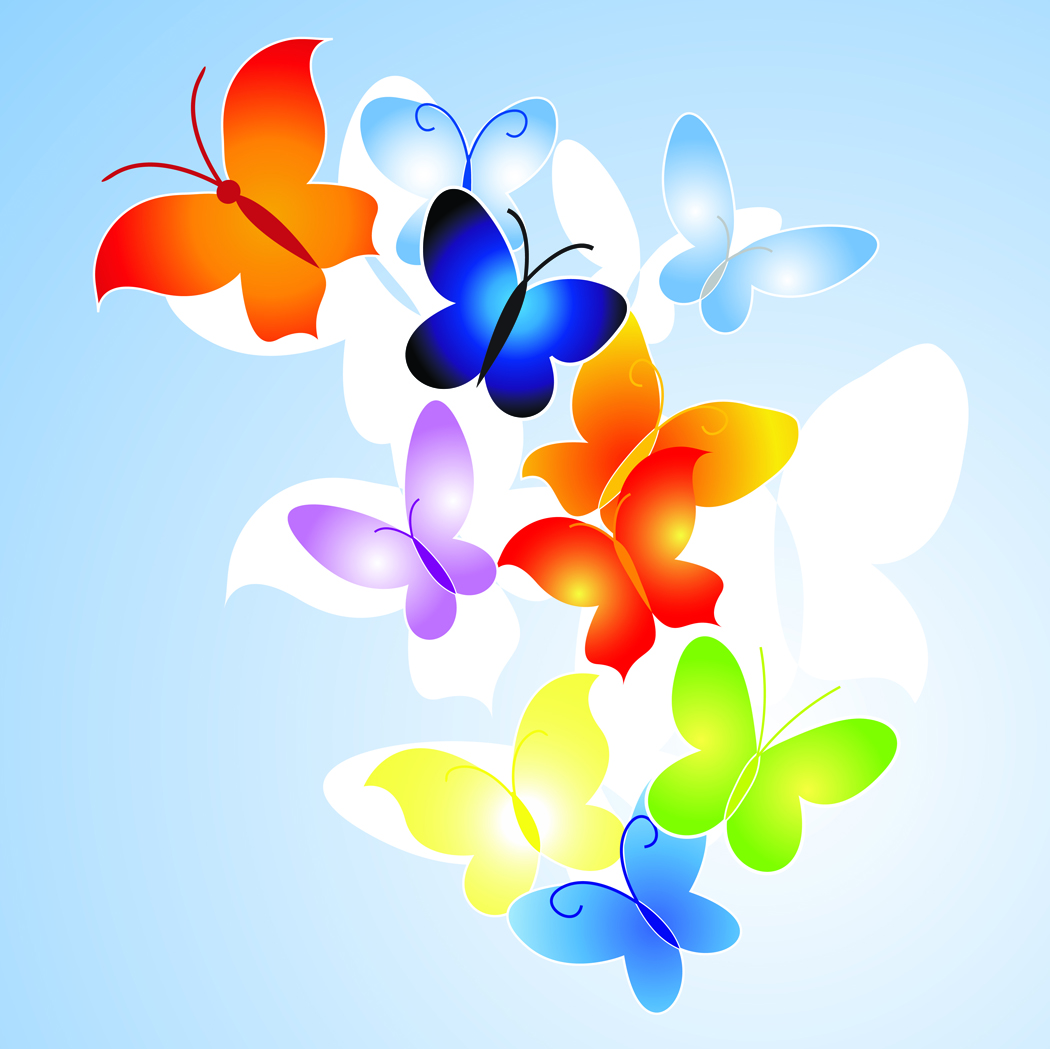 CURSILLO LEARNERSWORKSHOP (CLW)A service provided by theCanadian AnglicanCursillo SecretariatDe Colores!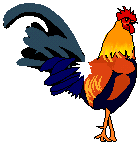 Church of the AdventColwood